Stari trg pri Ložu, 1. 7. 2020EVIDENČNI LIST ZA IZPOSOJO UČBENIŠKEGA KOMPLETAŠolsko leto 2020/2021Učenec / učenka:  
Razred: 7. Ob izteku šolskega leta morate učbenike vrniti šoli. V primeru, da bo kateri izmed učbenikov poškodovan, uničen ali izgubljen, boste morali v skladu s Pravilnikom o upravljanju učbeniškega sklada plačati odškodnino.Z učbeniki ravnajte skrbno, poskrbite, da bodo zaviti, vendar ne v samolepilno folijo.Skrbno preglejte učbenike in izpolnite list z opombami.
Opombe posredujte skrbnici sklada najkasneje do prvega šolskega dne.Evidenčni list shranite, ker ga boste potrebovali pri vračanju knjig.Izposojeno dne:_____________________                 Podpis:____________________________ Vrnjeno dne:_______________________                   Skrbnica učbeniškega sklada Leonida Zalar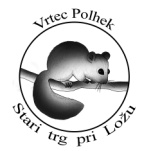 Osnovna šola heroja Janeza HribarjaCesta Notranjskega odreda 321386 Stari trg pri Ložu	tel: 01 707 12 50,   fax:  01 707 12  60os.h-janeza-hribarja@guest.arnes.siučbenikinventarna številkaD Goodey, N. Goodey, D. Bolton: MESSAGES 2, učbenik za angleščinoJ. Berk, J. Draksler, M. Robič:SKRIVNOST ŠTEVIL IN OBLIK 7, učbenik, prenova 2012 T. Bačič, M. Vilfan et al.: SPOZNAVAMO NARAVO 7J. Razpotnik, D. Snoj: RAZISKUJEM PRETEKLOST 7J. Senegačnik: GEOGRAFIJA EVROPE IN AZIJED. Kobal et al.: PRAVA TEHNIKA 7, učbenik za tehniko in tehnologijo za 7. razred osnovne šoledobijo v razreduZ. Puncer: OBDELAVA GRADIV – UMETNE SNOVI, učbenik za izbirni predmet/